Неделя «Дружбы»                                           воспитатель подготовительной                                           группы компенсирующей                                            направленности Мартынова О.В.Ежегодно в нашем детском саду летом бывают так называемые «Недельки». Каждый раз деток ждут беседы, игры, развлечения и сюрпризы. И этот год не стал для них исключением. Лето открыла неделя «Дружбы». Целью, которой стало: формирование у детей понятие «друг», «Дружба; формирование доброжелательного, вежливого отношения к окружающим. Развитие способности оценивать свое отношение к позитивным и негативным поступкам сверстников. Учить детей передавать эмоциональное состояние человека с помощью мимики, жестов, а также в речи или рисунке. Развитие логики, мышления. Создание доброжелательной атмосферы для развивающей деятельности.С детьми были проведены беседы: «Кто такой друг?», «Для чего нужны друзья?», «Кто и зачем придумал правила поведения», «Как вы помогаете взрослым, «Мои хорошие поступки», «О хвастовстве, неискреннем поведении» и др. Также была подобрана картотека игр, художественной литературы, песен и пословиц о дружбе. В рамках этой недели был проведен праздник «Детства». В гости к ребятам приехали сказочные персонажи. Для детей они приготовили различные конкурсы, игры, даже взрослые в этот день тоже хотели быть на время детьми и немного порезвиться.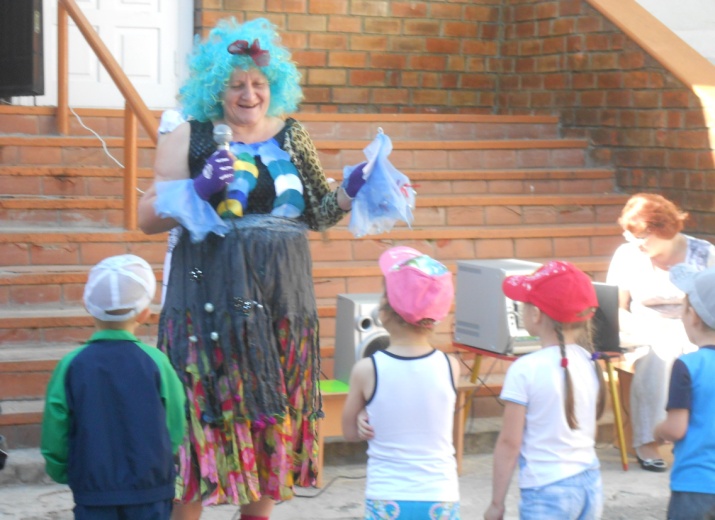 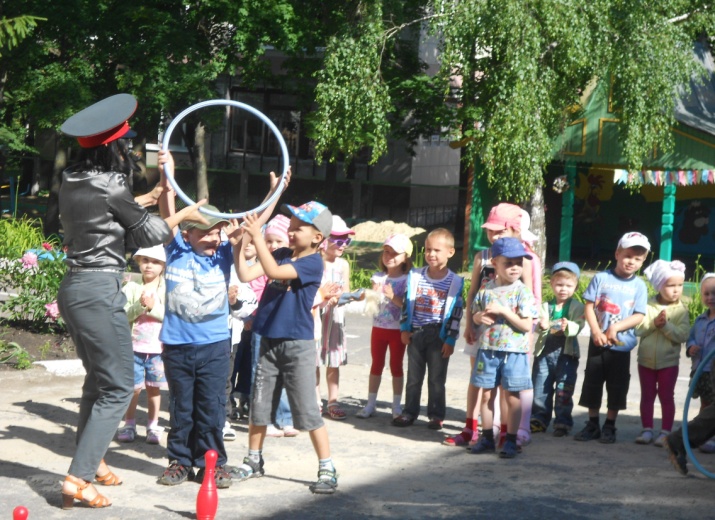 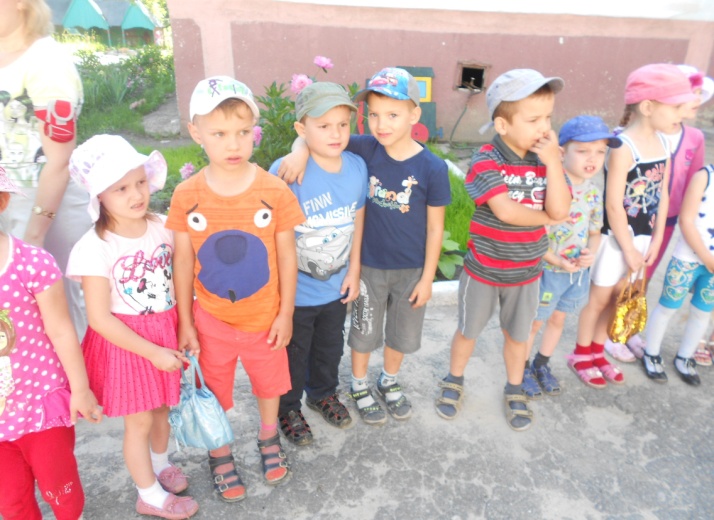 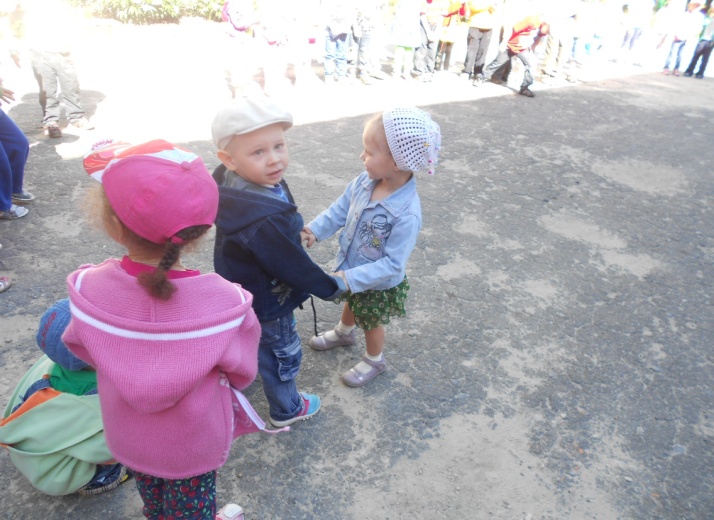 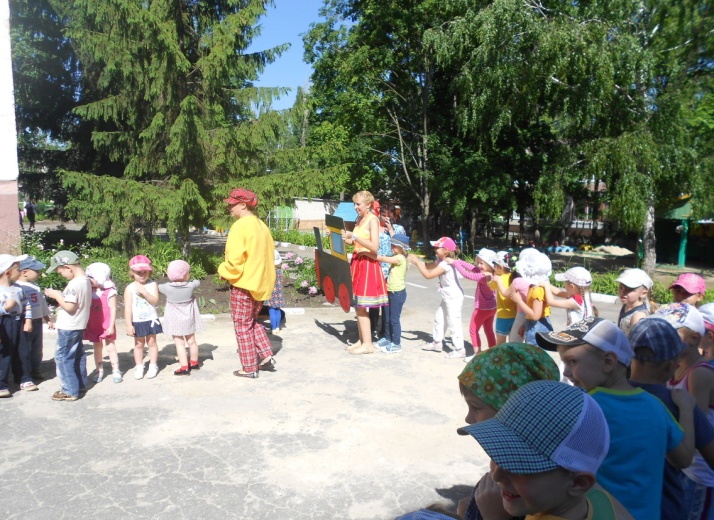 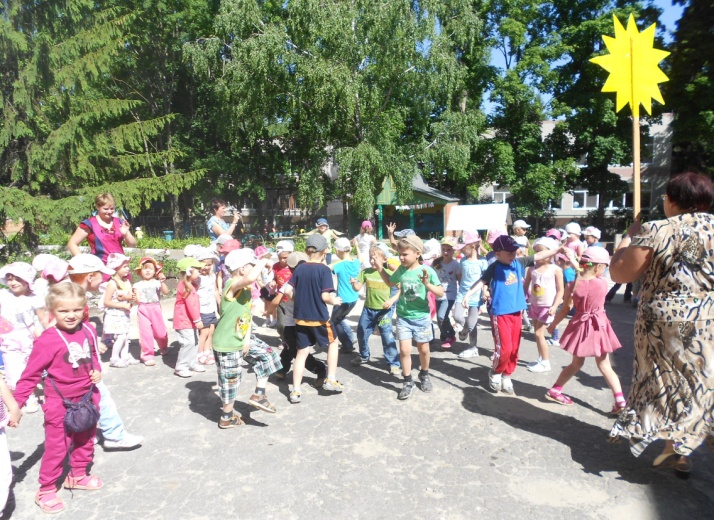 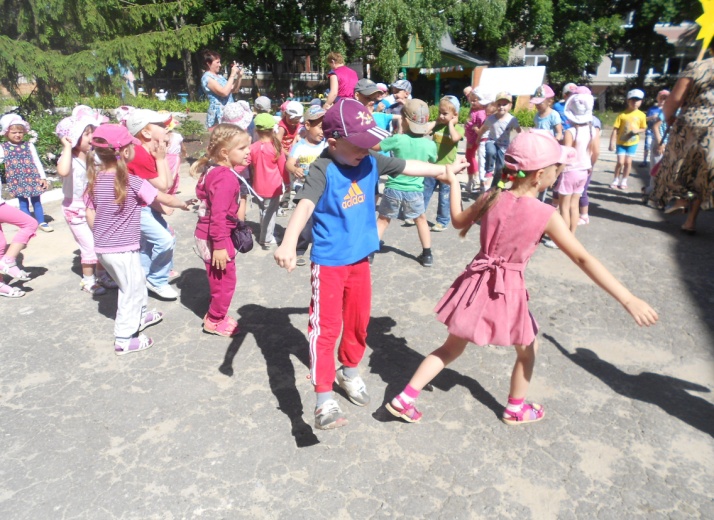 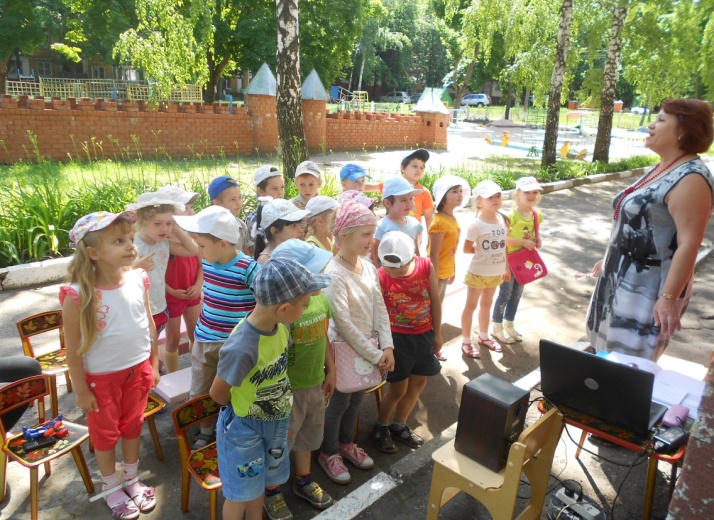 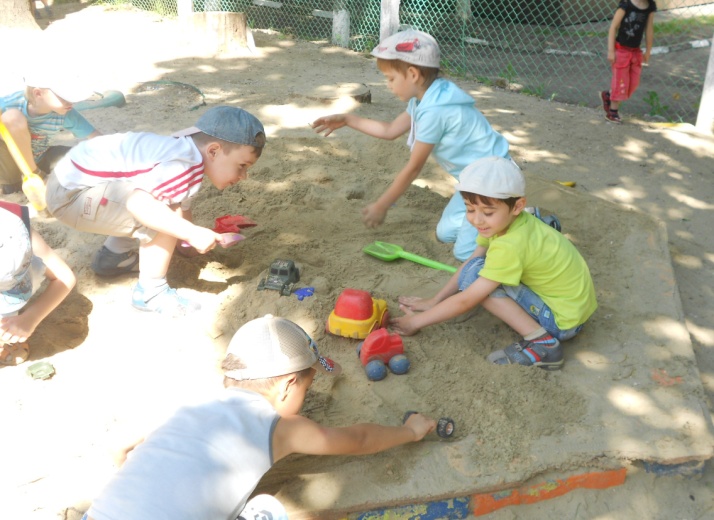 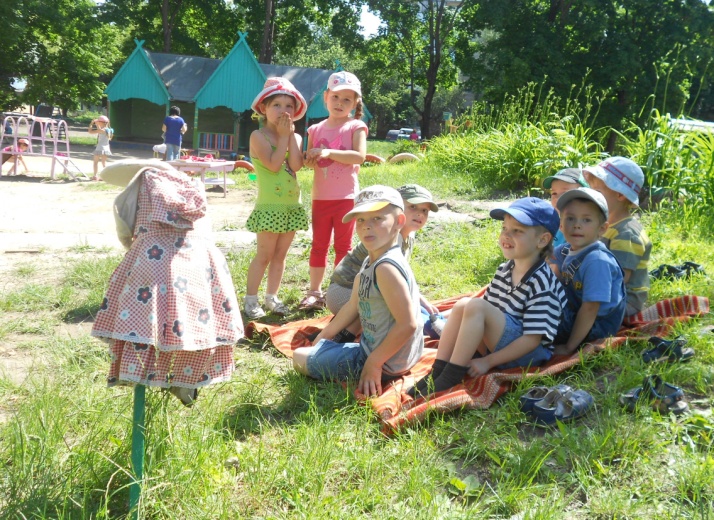 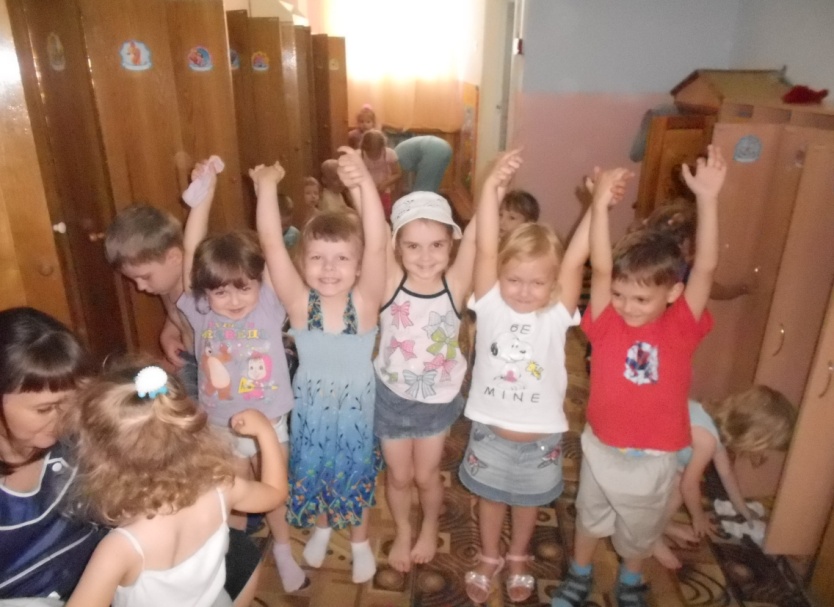 